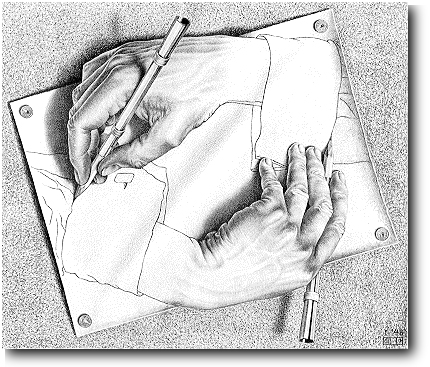 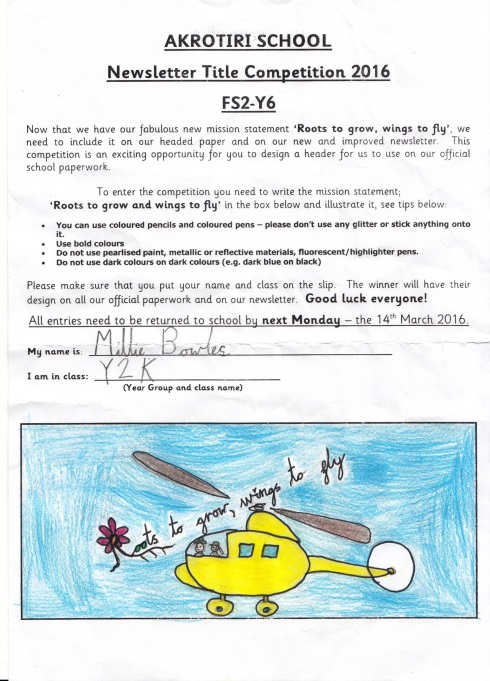 Y5AMrs AshfordEscher ClassAutumn Term 1 - Information Guide1st Half Term 2016